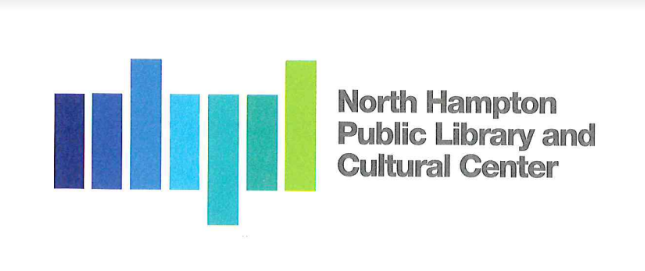 North Hampton Public LibraryBoard of Trustees Quorum Notice RevisedA Quorum of the North Hampton Public Library Board of Trustees may be present at the Bonnett, Page & Stone – North Hampton Public Library  Owner’s Project Status Meeting239 Atlantic Ave, North Hampton, NH on the following dates for the remainder of 2020Thursday, October 29, 2020 9:00 amThursday, November 5, 2020 9:00 amThursday, November 12, 2020 9:00 amThursday, November 19, 2020 9:00 amThursday, December 3, 2020 9:00 amThursday, December 10, 2020 9:00 amThursday, December 17, 2020 9:00 amThere is no agenda and no minutes will be kept